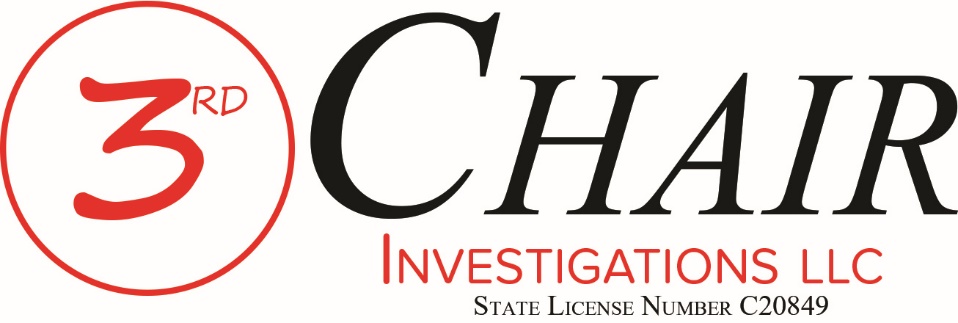 DEFENDANT’S EX PARTE MOTION FOR APPROVAL OF FUNDS FOR COURT-APPOINTED INVESTIGATOR Filed Under SealTO THE HONORABLE JUDGE OF SAID COURT:COMES NOW, the Defendant in the above-styled and numbered cause, by and through his attorney of record, ____________________, and files this Motion for Approval of Funds for Court-Appointed Investigator; and in support thereof would show this Honorable Court as follows:I.	In the instant case, the Defendant is charged with felony offenses.  The Defendant has been found to be indigent. The Defendant remains indigent. Undersigned counsel was court-appointed to represent the Defendant on _____________________, 201___.II.Counsel’s review of the facts of the instant case reveals that it is necessary to the defense of the case to investigate the facts of the case and the witnesses thereto.  Counsel requests that the Court appoint Third Chair Investigations LLC, Texas License No. C20849 to perform investigative services in this case. Counsel anticipates that investigative fees will be less than $___________. Counsel therefore requests that the Court approve payment not to exceed this amount when the investigator has rendered service.III.	A compelling need exists in this case for the assistance of an investigator to address a significant issue for trial.  The Defendant will be irreparably harmed if he is unable to perform a proper investigation in the preparation of this case for trial in that his side of the issues may not be otherwise properly developed and presented.	WHEREFORE, PREMISES CONSIDERED, the Defendant hereby requests that the Court grant an ex parte hearing on this Motion in the instant cause; and that subsequent to the hearing of said Motion that the Court ORDER the approval of funds for an investigator to assist the Defendant in the preparation and trial of this case. Respectfully submitted,____________________________S.B.O.T. No. ATTORNEY FOR DEFENDANTFIAT	IT IS HEREBY ORDERED that the above Motion be heard on the ______ day of ________________, 20___, at ________________ o’clock ___m.____________________________ JUDGE PRESIDINGCERTIFICATE OF SERVICE	I hereby certify that no copy of this Motion was delivered to the _______________ County Criminal District Attorney’s Office, attorneys for the State of Texas, because Defense Counsel wishes to proceed ex parte on said Motion.______________________________ATTORNEY FOR DEFENDANT                                                              O R D E RFiled Under Seal          	       The above and foregoing Defendant's Motion for Approval of Funds for Court-Appointed Investigator having been heard by the Court, and the Court having considered such Motion, it is hereby ordered that the Defendant's Motion be GRANTED and the Court hereby appoints THIRD CHAIR INVESTIGATIONS LLC, Texas License No. C20849.           The Court further orders that THIRD CHAIR INVESTIGATIONS LLC and its agents / investigators are authorized to visit and interview the above-named Defendant in the care custody and control of the ___________ County Sheriff.	Matters learned by THIRD CHAIR INVESTIGATIONS LLC and its agents / investigators in the course of this investigation are privileged according to Texas Rules of Evidence 503 and shall not be disclosed without the express consent of the Defendant and their attorney(s) of record.             The Court further ORDERS that funds for the services of an investigator to assist the above-named Defendant in the preparation and trial of the instant case be approved in the amount of $_________________ at a labor rate of $ _____________ per hour.In addition, the Court ORDERS that this Motion and Order for an Investigator by the Defendant be kept by the District Clerk of _________ County, Texas under seal with the papers of the cause numbers listed above.IT IS SO ORDERED.SIGNED on this the _____ day of ________________, 201________________________________JUDGE PRESIDINGNo. _________________No. _________________No. _________________THE STATE OF TEXAS§IN THE _____  JUDICIAL §VS.§DISTRICT COURT OF§____________________________§___________ COUNTY, TEXASNo. _________________No. _________________No. _________________THE STATE OF TEXAS§IN THE _____  JUDICIAL §VS.§DISTRICT COURT OF§____________________________§___________ COUNTY, TEXAS